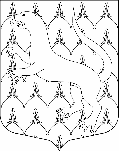 СОВЕТ ДЕПУТАТОВ МО ВЕРЕВСКОЕ СЕЛЬСКОЕ ПОСЕЛЕНИЕГАТЧИНСКОГО МУНИЦИПАЛЬНОГО РАЙОНАЛЕНИНГРАДСКОЙ ОБЛАСТИТРЕТИЙ СОЗЫВРЕШЕНИЕ05 сентября 2019 года                                                                             №226 (261) Об утверждении структуры администрации муниципального образования Веревское сельское поселение  	В соответствии со ст.37 п. 8 Федерального закона от 06.10.2003 №131-ФЗ «Об общих принципах организации местного самоуправления в Российской Федерации», руководствуясь уставом МО Веревское сельское поселение, Совет депутатов МО Веревское сельское поселениеР Е Ш И Л:1. Утвердить структуру администрации муниципального образования Веревское сельское поселение Гатчинского муниципального района Ленинградской области в новой редакции согласно Приложению.2. Решение вступает в силу со дня принятия.3. С момента вступления в силу настоящего решения считать утратившим силу решение совета депутатов МО Веревское сельское поселение от 21.06.2013 № 21(228) «Об утверждении структуры администрации муниципального образования Веревское сельское поселение Гатчинского муниципального района Ленинградской области».Глава муниципального образования                                         Д.В. МакеевПриложение к решению Совета депутатов от 05.09.2019 г. №226 (261)СТРУКТУРА АДМИНИСТРАЦИИ МО ВЕРЕВСКОЕ СЕЛЬСКОЕ ПОСЕЛЕНИЕ(11 штатных единиц муниципальных служащих)(2 штатная единица немуниципальных служащих)